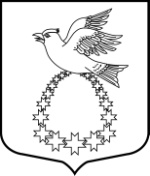 Совет депутатовмуниципального образования«Вистинское сельское поселение»муниципального образования«Кингисеппский муниципальный район»Ленинградской области(третий созыв)РЕШЕНИЕот 22 сентября 2017года  №34О внесении изменений в Решение Совета депутатовМО «Вистинское сельское поселение» от 21.05.2015 года №19 «Об утверждении Программы социально-экономического развития муниципальногообразования «Вистинское сельское поселение»муниципального образования «Кингисеппскиймуниципальный район» Ленинградской области –территории компактного проживания малочисленногоижорского народа на 2015-2025 годы»    В целях приведения нормативного правового акта  МО «Вистинское сельское поселение» МО «Кингисеппский муниципальный район» Ленинградской области в соответствии с действующим законодательством, руководствуясь Федеральным законом от 06.10.2003 года № 131-ФЗ «Об общих принципах организации местного самоуправления в Российской Федерации», Уставом МО «Вистинское сельское поселение» МО Кингисеппский муниципальный район» Ленинградской области, Совет депутатов МО «Вистинское сельское поселение»РЕШИЛ:     1. Внести  в Решение Совета депутатов МО «Вистинское сельское поселение» от 21.05.2015 года №19 «Об утверждении Программы социально-экономического развития муниципального образования «Вистинское сельское поселение» муниципального образования «Кингисеппский муниципальный район» Ленинградской области – территории компактного проживания малочисленного ижорского народа на 2015-2025 годы»следующие изменения:1.1 Наименование программы изложить в следующей редакции:        - Программа комплексного развития социальной инфраструктуры муниципального  образования «Вистинское сельское поселение» муниципального  образования «Кингисеппский муниципальный район» Ленинградской области.2. Настоящее решение вступает в силу с момента его официального опубликования в средствах массовой информации -  на сайте www.lenoblinform.ruГлава МО «Вистинское сельское поселение»              		     Ю. И. Агафонова 